08-100 ЗиЛ-157Р 6х6х4 опытный вездеход гп 2,5 тн с равноудаленным расположением мостов, комбинация агрегатов ЗиС-150, ЗиС-151 и ЗиЛ-157, мест 3, снаряженная масса 6 тн, ЗиС-121 104 лс, 65 км/час, 1 экз., СКБ ЗиЛ г. Москва 1957-58 г.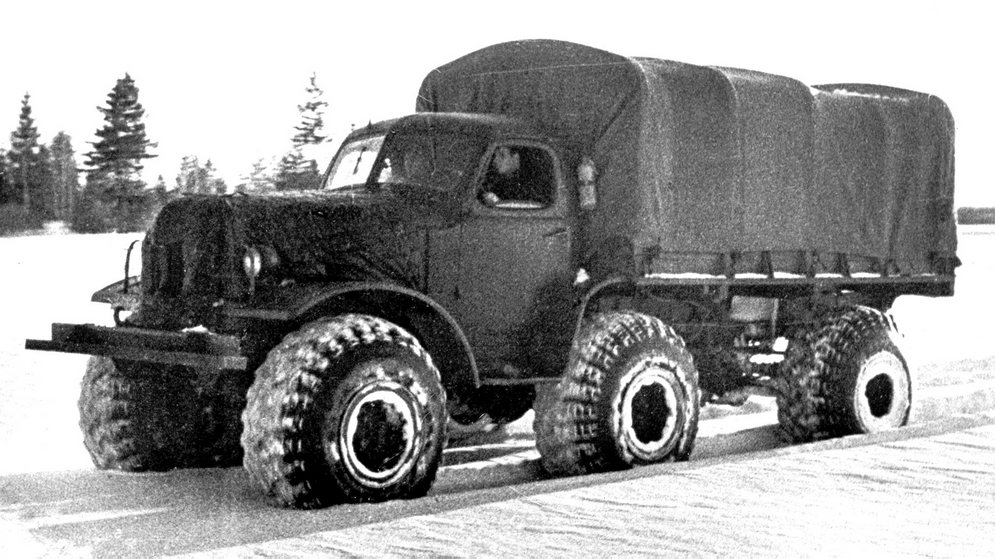 Опытный макетный 2,5-тонный бортовой автомобиль ЗиЛ-157Р с равноудаленным расположением трех ведущих мостов, построенный в июне 1957 года, представлял собой комбинацию агрегатов грузовиков ЗиС-150, ЗиС-151 и ЗиЛ-157. Его оборудовали 6-цилиндровым двигателем мощностью 104 л.с., системой подкачки шин, гидроусилителем рулевого механизма, передними и задними управляемыми колесами и средним неразрезным мостом от ЗиЛ-157. Колеса снабжались широкопрофильными шинами размером 16,00 – 20 или арочными. Дорожный просвет под мостами достигал 460 мм, снаряженная масса – около 6 т. Благодаря высокой маневренности и перекатыванию всех колес по одной колее проходимость грузовика существенно возросла. На нем также отрабатывались вопросы устойчивости, управляемости и геометрии установки колес. Его испытания позволили также уяснить ныне неопровержимую истину: важнейшими факторами повышения проходимости является оптимальное сочетание удельного давления на грунт, весовых и размерных параметров автомобиля, конструкции подвески, диаметра и профиля шин.Летом 1956-го появилась простенькая одноместная тележка ЗиС-134Э3 (она же — Макет № 3) с клиновидным корпусом и тремя ведущими мостами с единой колеей. Эта схема с равномерным расположением мостов по длине автомобиля на долгое время стала главным концептуальным направлением развития всех последующих опытных машин Грачева. Ее испытания принесли неоднозначные результаты, предоставив своим создателям полную свободу действий и фантазий. На следующий год на шасси грузовика ЗиЛ-157 по схеме с равноудаленными мостами был построен опытный вездеход ЗиЛ-157Р с передними и задними управляемыми колесами. На нем стояли 104-сильный двигатель, система подкачки шин и гидроусилитель рулевого механизма, а широкопрофильные или арочные шины позволяли автомобилю преодолевать рвы шириной 2,5 м.Основные ТТХ опытного ЗиЛ-157Р (1957)
двигатель: ЗиЛ-157
трансмиссиягрузоподъемность, кг 2500 полная масса, кг 8500 снаряженная масса, кг 5966габаритные размеры (ДхШхВ), мм 6684 х 2315 х 2510 размеры платформы (ДхШхВ), мм 3560 х 2090 х 355 колесная база, мм 2392 + 2392 дорожный просвет, мм 460колея передних и задних колес, мм 1755колея средних колес, мм 1750максимальная скорость, км/ч 65 расход топлива, л/100 км 42 объем топливного бака, л 150 + 65 запас хода, км 510 карбюраторный, четырехтактный, 6-ти цилиндровый, рядный,
нижнеклапанный, жидкостного охлаждениякарбюраторный, четырехтактный, 6-ти цилиндровый, рядный,
нижнеклапанный, жидкостного охлаждениядиаметр цилиндра, мм 101,6 ход поршня, мм 114,3 рабочий объем, л 5,55 степень сжатия6,2 мощность двигателя, л.с. (кВт)
(с ограничителем число оборотов)104 (76,5) 
при 2600 об/мин крутящий момент, кГс*м (Нм)34,0 (334) 
при 1100-1400 об/мин сцепление двухдисковое, сухое коробка передачмеханическая, 5-ти ступенчатая
(без синхронизаторов)
IV - прямая, V - повышающая (0,81)раздаточная коробка2-х ступенчатая (1,44:1 и 2,44:1)главная передачаодинарная, пара конических шестерен со спиральными зубьями (6,67:1)размер шин16,00-20" широкопрофильные
1500x840 арочные